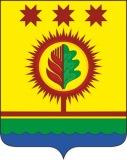 О составе комиссии по соблюдению требований к служебному поведению муниципальных служащих Шумерлинского муниципального округа Чувашской Республики и  урегулированию конфликта интересовВ соответствии с постановлением Кабинета Министров Чувашской Республики от 23 мая № 191 «О порядке образований комиссий по соблюдению требований к служебному поведению муниципальных служащих м урегулированию конфликта интересов», постановлением администрации Шумерлинского муниципального округа  от 04.02.2022  № 45 «Об утверждении Положения о комиссии по соблюдению требований к служебному поведению муниципальных служащих Шумерлинского муниципального округа Чувашской Республики и урегулированию конфликта интересов» администрация Шумерлинского муниципального округа постановляет:Утвердить состав комиссии по соблюдению требований к служебному поведению муниципальных служащих Шумерлинского муниципального округа Чувашской Республики и урегулированию конфликта интересов в следующем составе: Караганова Т.А. – заместитель главы администрации – начальник отдела образования, спорта и молодежной политики администрации Шумерлинского муниципального округа, председатель комиссии;Макарова Н.А. – начальник отдела правового обеспечения администрации Шумерлинского муниципального округа, заместитель председателя комиссии;Иванова Н.В. – заместитель начальника отдела организационно – контрольной и кадровой работы администрации Шумерлинского муниципального округа, секретарь комиссии.Члены комиссии:Фокина И.В. – управляющий делами - начальник отдела организационно-контрольной и кадровой работы администрации Шумерлинского муниципального округа;Леонтьев Б.Г. – депутат Собрания депутатов Шумерлинского муниципального округа по Ходарскому одномандатному избирательному округу № 13 (по согласованию);Макарова З.В. – депутат Собрания депутатов Шумерлинского муниципального округа по Яндашскому одномандатному избирательному округу № 12 (по согласованию);Григорьева Л.Г. – председатель Совета ветеранов Шумерлинского района (по согласованию); представитель подразделения органа исполнительной власти Чувашской Республики, осуществляющего функции органа Чувашской Республики по профилактике коррупционных и иных правонарушений.2.   Признать утратившими силу:постановление администрации Шумерлинского района от 28.10.2019 № 696 «О составе комиссии по соблюдению требований к служебному поведению муниципальных служащих и  урегулированию конфликта интересов»;постановление администрации Шумерлинского района от 10.06.2020 № 238 «О внесении изменений в постановление администрации Шумерлинского района от 28.10.2019 № 696 «О составе комиссии по соблюдению требований к служебному поведению муниципальных служащих и  урегулированию конфликта интересов»»;постановление администрации Шумерлинского района от 10.12.2020 № 691 «О внесении изменений в постановление администрации Шумерлинского района от 28.10.2019 № 696 «О составе комиссии по соблюдению требований к служебному поведению муниципальных служащих и  урегулированию конфликта интересов»»;постановление администрации Шумерлинского района от 23.11.2021 № 583 «О внесении изменений в постановление администрации Шумерлинского района от 28.10.2019 № 696 «О составе комиссии по соблюдению требований к служебному поведению муниципальных служащих и  урегулированию конфликта интересов»».Глава Шумерлинскогомуниципального округа Чувашской Республики                                                                        Л.Г. РафиновЧĂВАШ  РЕСПУБЛИКИЧУВАШСКАЯ РЕСПУБЛИКА ÇĚМĚРЛЕ МУНИЦИПАЛЛĂОКРУГĔН АДМИНИСТРАЦИЙĚ       ЙЫШĂНУ07.02.2022 50 № Çемěрле хулиАДМИНИСТРАЦИЯШУМЕРЛИНСКОГО МУНИЦИПАЛЬНОГО ОКРУГА ПОСТАНОВЛЕНИЕ07.02.2022 № 50город ШумерляТ.А. КарагановаЗаместитель главы администрации - начальник отдела  образования,  спорта и молодежной политики Н.А. МакароваНачальник отдела  правового обеспечения И.В. ФокинаУправляющий делами - начальник отдела организационно-контрольной и кадровой работыН.В. Иванова заместитель начальника отдела  организационно – контрольной и кадровой работы администрации Шумерлинского муниципального округа